веществ и их прекурсоров, подлежащих контролю в РФ" (ред. от 09.08.2019)ПРОТИВОДЕЙСТВИЕ КОРОНАВИРУСНОЙ ИНФЕКЦИИПРИЕМ ОБРАЩЕНИЙТЕЛЕФОН ДОВЕРИЯЛИНЕЙНЫЕ ПОДРАЗДЕЛЕНИЯПАМЯТКИ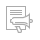 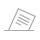 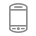 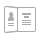 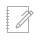 Постановление Правительства от 30.06.1998 № 681 "Об утверждении Перечня наркотических средств, психотропных веществ и их прекурсоров, подлежащих контролю в РФ" (ред. от 09.08.2019)ПРАВИТЕЛЬСТВО РОССИЙСКОЙ ФЕДЕРАЦИИПОСТАНОВЛЕНИЕот 30 июня 1998 г. N 681ОБ УТВЕРЖДЕНИИ ПЕРЕЧНЯНАРКОТИЧЕСКИХ СРЕДСТВ, ПСИХОТРОПНЫХ ВЕЩЕСТВИ ИХ ПРЕКУРСОРОВ, ПОДЛЕЖАЩИХ КОНТРОЛЮВ РОССИЙСКОЙ ФЕДЕРАЦИИВ соответствии с Федеральным законом "О наркотических средствах и психотропных веществах" (Собрание законодательства Российской Федерации, 1998, N 2, ст. 219) Правительство Российской Федерации постановляет:Утвердить прилагаемый перечень наркотических средств, психотропных веществ и их прекурсоров, подлежащих контролю в Российской Федерации.Установить, что внесение изменений в указанный перечень осуществляется на основании предложений Министерства здравоохранения Российской Федерации либо Министерства внутренних дел Российской Федерации, которые представляют в установленном порядке соответствующие проекты актов Правительства Российской Федерации.(в ред. от 09.08.2019)Председатель ПравительстваРоссийской ФедерацииС.КИРИЕНКОУтвержденПостановлением ПравительстваРоссийской Федерацииот 30 июня 1998 г. N 681ПЕРЕЧЕНЬНАРКОТИЧЕСКИХ СРЕДСТВ, ПСИХОТРОПНЫХ ВЕЩЕСТВИ ИХ ПРЕКУРСОРОВ, ПОДЛЕЖАЩИХ КОНТРОЛЮВ РОССИЙСКОЙ ФЕДЕРАЦИИСписок наркотических средств,психотропных веществ и их прекурсоров, оборот которыхв Российской Федерации запрещен в соответствиис законодательством Российской Федерации и международнымидоговорами Российской Федерации (список I)(в ред. Постановления Правительства РФ от 08.12.2011 N 1023)Наркотические средстваN-(адамантан-1-ил)-1-бензил-1H-индазол-3-карбоксамид и его производные(введено Постановлением Правительства РФ от 08.05.2015 N 448)N-(адамантан-1-ил)-1-пентил-1H-индазол-3-карбоксамид и его производные, за исключением производных, включенных в качестве самостоятельных позиций в перечень(введено Постановлением Правительства РФ от 23.11.2012 N 1215)O-(адамантан-1-ил)-1-пентил-1H-индазол-3-карбоксилат и его производные, за исключением производных, включенных в качестве самостоятельных позиций в перечень(введено Постановлением Правительства РФ от 18.01.2017 N 26)N-(адамантан-1-ил)-1-пентил-1H-индол-3-карбоксамид и его производные, за исключением производных, включенных в качестве самостоятельных позиций в перечень(введено Постановлением Правительства РФ от 23.11.2012 N 1215)N-(2-адамантил)-1-[(тетрагидропиран-4-ил)метил]индазол-3-карбоксамид (Adamantyl-THPINACA)(введено Постановлением Правительства РФ от 29.07.2017 N 903)3-Адамантоилиндол [(Адамантан-1-ил)(1Н-индол-3-ил)метанон] и его производные, за исключением производных, включенных в качестве самостоятельных позиций в перечень(введено Постановлением Правительства РФ от 06.10.2011 N 822)АллилпродинАльфамепродинАльфаметадолАльфа-метилфентанилАльфа-метилтиофентанилАльфапродинАльфацетилметадол2-Амино-1-бензо[1,2-b:4,5-b']дифуран-4-илэтан и его производные, за исключением производных, включенных в качестве самостоятельных позиций в перечень(введено Постановлением Правительства РФ от 06.10.2011 N 822)2-Аминоиндан и его производные, за исключением производных, включенных в качестве самостоятельных позиций в перечень(введено Постановлением Правительства РФ от 06.10.2011 N 822)АМТ (альфа-метилтриптамин) и его производные, за исключением производных, включенных в качестве самостоятельных позиций в перечень(введено Постановлением Правительства РФ от 18.05.2012 N 491)АнилэридинАцетил-альфаметилфентанилАцетилдигидрокодеин(в ред. Постановления Правительства РФ от 30.06.2010 N 486)Ацетилированный опийАцетилкодеинАцетилметадолАцетилфентанил и его производные, за исключением производных, включенных в качестве самостоятельных позиций в перечень(введено Постановлением Правительства РФ от 23.11.2012 N 1215; в ред. Постановления Правительства РФ от 01.04.2016 N 256)7-Ацетоксимитрагинин(введено Постановлением Правительства РФ от 06.10.2011 N 822)АцеторфинБДБ [L-(3,4-метилендиоксифенил)-2-бутанамин]БезитрамидБензетидинN-Бензил-1-бутил-1H-индазол-3-карбоксамид и его производные(введено Постановлением Правительства РФ от 12.10.2015 N 1097)N-Бензил-1-бутил-1H-индол-3-карбоксамид и его производные(введено Постановлением Правительства РФ от 12.10.2015 N 1097)2-(1-Бензил-1H-индазол-3-карбоксамидо)уксусная кислота и ее производные(введено Постановлением Правительства РФ от 27.02.2015 N 174)2-(1-Бензил-1H-индол-3-карбоксамидо)уксусная кислота и ее производные(введено Постановлением Правительства РФ от 27.02.2015 N 174)Бензилморфин3-(5-бензил-1,3,4-оксадиазол-2-ил)-1-(2-морфолин-4-илэтил)-1H-индол и его производные(введено Постановлением Правительства РФ от 23.06.2014 N 578)3-(5-бензил-1,3,4-оксадиазол-2-ил)-1-(2-пирролидин-1-илэтил)-1H-индол и его производные(введено Постановлением Правительства РФ от 23.06.2014 N 578)N-бензил-1-пентил-1H-индол-3-карбоксамид и его производные(введено Постановлением Правительства РФ от 23.06.2014 N 578)N-(1-бензилпиперидин-4-ил)-N-фенилпропанамид (бензилфентанил)(введено Постановлением Правительства РФ от 22.06.2018 N 718)1-бензилпирролидин-3-ил-амид 5-хлоро-3-этил-1H-индол-2-карбоновой кислоты (Org 29647) и его производные, за исключением производных, включенных в качестве самостоятельных позиций в перечень(введено Постановлением Правительства РФ от 10.07.2013 N 580)1-бензил-N-(хинолин-8-ил)-1H-индазол-3-карбоксамид и его производные(введено Постановлением Правительства РФ от 23.06.2014 N 578)1-бензил-N-(хинолин-8-ил)-1H-индол-3-карбоксамид и его производные(введено Постановлением Правительства РФ от 23.06.2014 N 578)N-(бензо[1,3]диоксол-5-илметил)-7-метокси-2-оксо-8-пентилокси-1,2-дигидрохинолин-3-карбоксамид и его производные, за исключением производных, включенных в качестве самостоятельных позиций в перечень(введено Постановлением Правительства РФ от 07.11.2013 N 998)1-(Бензо[d][1,3]диоксол-5-ил)-N-метилпропан-1-амин (M-ALPHA)(введено Постановлением Правительства РФ от 19.12.2018 N 1598)N-[1-(2H-1,3-бензодиоксол-5-ил)-пропан-2-ил]-N-метилгидроксиламин (FLEA) и его производные(введено Постановлением Правительства РФ от 22.06.2018 N 718)3-Бензоилиндол[(1H-индол-3-ил)фенилметанон] и его производные(в ред. Постановления Правительства РФ от 19.12.2018 N 1598)1-(Бензофуран-5-ил)-N-(2-метоксибензил)пропан-2-амин (5-APB-NBOMe)(введено Постановлением Правительства РФ от 22.06.2018 N 718)1-(Бензофуран-2-ил)-пропан-2-амин (2-APB) и его производные(введено Постановлением Правительства РФ от 22.06.2018 N 718)Беноциклидин(введено Постановлением Правительства РФ от 12.07.2017 N 827)Бета-гидрокси-3-метилфентанилБета-гидрокси-тиофентанил(введено Постановлением Правительства РФ от 01.04.2016 N 256)Бета-гидроксифентанилБетамепродинБетаметадолБетапродинБетацетилметадолБроламфетамин (ДОБ, d, L-4-бромо-2,5-диметокси-альфа-метил- фенетиламин)(введено Постановлением Правительства РФ от 30.06.2010 N 486)3-Бутаноил-1-метилиндол [1-(1-метил-1Н-индол-3-ил)бутан-1-он] и его производные, за исключением производных, включенных в качестве самостоятельных позиций в перечень(введено Постановлением Правительства РФ от 22.02.2012 N 144)2-(1-Бутил-1H-индазол-3-карбоксамидо)уксусная кислота и ее производные(введено Постановлением Правительства РФ от 12.10.2015 N 1097)1-(1-Бутил-1Н-индазол-3-ил)-2-фенилэтанон и его производные(введено Постановлением Правительства РФ от 02.07.2015 N 665)(1-Бутил-1H-индол-3-ил)(нафталин-1-ил)метанон (JWH-073) и его производные, за исключением производных, включенных в качестве самостоятельных позиций в перечень(введено Постановлением Правительства РФ от 31.12.2009 N 1186, в ред. Постановления Правительства РФ от 30.10.2010 N 882)Гашиш (анаша, смола каннабиса)Героин (диацетилморфин)Гидрокодон2-(1R,2R,5R)-5-гидрокси-2-(3-гидроксипропил)циклогексил-5-(2-метилоктан-2-ил)фенол (CP-55,940) и его производные, за исключением производных, включенных в качестве самостоятельных позиций в перечень(введено Постановлением Правительства РФ от 10.07.2013 N 580)N-гидрокси-2-[2,5-диметокси-4-(пропилсульфанил)фенил]этанамин (HOT-7)(введено Постановлением Правительства РФ от 29.07.2017 N 903)4-Гидрокситриптамин и его производные, за исключением производных, включенных в качестве самостоятельных позиций в перечень(введено Постановлением Правительства РФ от 06.10.2011 N 822)5-Гидрокси-N-метилтриптамин и его производные, за исключением производных, включенных в качестве самостоятельных позиций в перечень(введено Постановлением Правительства РФ от 06.10.2011 N 822)(6S,6aR,9R,10aR)-9-гидрокси-6-метил-3-{[(2R)-5-фенилпентан-2-ил]окси}-5,6,6a,7,8,9,10,10a-октагидрофенантридин-1-ил ацетат (CP 50,5561)(введено Постановлением Правительства РФ от 22.06.2018 N 718)Позиция исключена. - Постановление Правительства РФ от 30.06.2010 N 486N-гидрокси-МДА7-Гидроксимитрагинин(введено Постановлением Правительства РФ от 06.10.2011 N 822)Гидроксипетидин(введено Постановлением Правительства РФ от 08.07.2006 N 421)2-[(1R,3S)-3-Гидроксициклогексил]-5-(2-метилоктан-2-ил)фенол (CP 47,497) и его производные, за исключением производных, включенных в качестве самостоятельных позиций в перечень(введено Постановлением Правительства РФ от 31.12.2009 N 1186, в ред. Постановления Правительства РФ от 30.10.2010 N 882)2-[(1R,3S)-3-Гидроксициклогексил]-5-(2-метилгептан-2-ил)фенол (CP 47,497)-C6) и его производные, за исключением производных, включенных в качестве самостоятельных позиций в перечень(введено Постановлением Правительства РФ от 31.12.2009 N 1186, в ред. Постановления Правительства РФ от 30.10.2010 N 882)2-[(1R,3S)-3-Гидроксициклогексил]-5-(2-метилдекан-2-ил)фенол (CP 47,497)-C9) и его производные, за исключением производных, включенных в качестве самостоятельных позиций в перечень(введено Постановлением Правительства РФ от 31.12.2009 N 1186, в ред. Постановления Правительства РФ от 30.10.2010 N 882)2-[(1R,3S)-3-Гидроксициклогексил]-5-(2-метилнонан-2-ил)фенол (CP 47,497)-C8) и его производные, за исключением производных, включенных в качестве самостоятельных позиций в перечень(введено Постановлением Правительства РФ от 31.12.2009 N 1186, в ред. Постановления Правительства РФ от 30.10.2010 N 882)Гидроморфинол6-дезоксикодеин(введено Постановлением Правительства РФ от 07.07.2011 N 540)Позиция исключена. - Постановление Правительства РФ от 11.03.2011 N 158ДезоморфинДиампромидДиацетилморфин (героин)4-(ди(бензо[1,3]диоксол-5-ил)(гидрокси)метил)пиперидин-1-карбоновая кислота и ее производные(введено Постановлением Правительства РФ от 29.07.2017 N 903)ДигидроморфинДименоксадол2-(4-диметиламинофенил)-этиламид-3-этил-5-фторо-1H-индол-2-карбоновой кислоты (Org 27759) и его производные, за исключением производных, включенных в качестве самостоятельных позиций в перечень(введено Постановлением Правительства РФ от 10.07.2013 N 580)N-(2-(диметиламино)циклогексил)-2-(3,4-дихлорфенил)-N-метилацетамид (U-51754)(введено Постановлением Правительства РФ от 19.12.2018 N 1598)N-[2-(диметиламино)циклогексил]-N-метил-3,4-дихлорбензамид (U-47700) и его производные(введено Постановлением Правительства РФ от 12.07.2017 N 827)N-ДиметиламфетаминN-(3,3-диметилбутан-2-ил)-1,3-бензодиоксол-5-карбоксамид(введено Постановлением Правительства РФ от 22.06.2018 N 718)Диметокаин [(3-диэтиламино-2,2-диметилпропил)-4-аминобензоат](введено Постановлением Правительства РФ от 22.02.2012 N 144)2-(2,5-диметоксифенил)-N-(2-метоксибензил)этанамин и его производные(введено Постановлением Правительства РФ от 08.05.2015 N 448)2,5-Диметоксифенэтиламин и его производные, за исключением производных, включенных в качестве самостоятельных позиций в перечень(введено Постановлением Правительства РФ от 06.10.2011 N 822)ДимепгептанолДиметилтиамбутен(6aR, 10aR)-9-(Гидроксиметил)-6,6-диметил-3-(2-метилоктан-2-ил)-6a, 7, 10, 10a-тетрагидробензо[с]хромен-1-ол (HU-210) и его производные, за исключением производных, включенных в качестве самостоятельных позиций в перечень(введено Постановлением Правительства РФ от 31.12.2009 N 1186, в ред. Постановления Правительства РФ от 30.10.2010 N 882)2С-Т-7 (2,5-диметокси-4-N-пропилтиофенэтиламин)(введено Постановлением Правительства РФ от 08.07.2006 N 421)Диоксафетил бутиратДипипанон2-(дифенилметил)-1-метилпиперидин-3-ол (SCH-5472) и его производные(введено Постановлением Правительства РФ от 29.07.2017 N 903)Дифенил(пирролидин-2-ил)метанол (D2PM)(введено Постановлением Правительства РФ от 22.06.2018 N 718)Дифеноксин3,4-дихлоро-N-[1-диметиламино)циклогексилметил]бензамид и его производные, за исключением производных, включенных в качестве самостоятельных позиций в перечень(введено Постановлением Правительства РФ от 07.11.2013 N 998)ДиэтилтиамбутенДМА (d, L-2,5-диметокси-альфа-метил-фенил-этиламин)ДМГП (диметилгептилпиран)ДМТ (диметилтриптамин) и его производные, за исключением производных, включенных в качестве самостоятельных позиций в перечень(в ред. Постановления Правительства РФ от 06.10.2011 N 822)Позиция исключена. - Постановление Правительства РФ от 30.06.2010 N 486ДОХ (d, L-2,5-диметокси-4-хлор-амфетамин)ДОЭТ (d, L-2,5-диметокси-4-этил-амфетамин)ДротебанолДЭТ (N,N-диэтилтриптамин)Изометадон2-(1H-индол-5-ил)-1-метилэтиламин и его производные, за исключением производных, включенных в качестве самостоятельных позиций в перечень(введено Постановлением Правительства РФ от 07.11.2013 N 998)2-(1H-индол-3-ил)-1-морфолиноэтанон и его производные(введено Постановлением Правительства РФ от 22.06.2018 N 718)N-((2-(1H-индол-3-ил)-1,3-тиазол-4-ил)метил)-N-этилэтан-1-амин и его производные(введено Постановлением Правительства РФ от 19.12.2018 N 1598)1-(1H-индол-3-ил)-3,3,4-триметил-пент-4-ен-1-он и его производные, за исключением производных, включенных в качестве самостоятельных позиций в перечень(введено Постановлением Правительства РФ от 18.01.2017 N 26)Каннабис (марихуана)3'-карбамоил-бифенил-3-ил-ундецинкарбамат и его производные, за исключением производных, включенных в качестве самостоятельных позиций в перечень(введено Постановлением Правительства РФ от 07.11.2013 N 998)N-[(1S)-1-карбамоил-2,2-диметилпропил]-3-(3-гидрокси-3-метилбутил)-2-оксобензимидазол-1-карбоксамид (PF-03550096)(введено Постановлением Правительства РФ от 29.07.2017 N 903)N-(1-карбамоил-2-метилпропил)-1-пентил-1Н-индазол-3-карбоксамид и его производные(введено Постановлением Правительства РФ от 09.09.2013 N 788)N-(1-карбамоил-2-метилпропил)-1-пентил-1Н-индол-3-карбоксамид и его производные(введено Постановлением Правительства РФ от 09.09.2013 N 788)N-(1-карбамоил-2-метилпропил)-1-пентил-5-фенил-1H-пиразол-3-карбоксамид и его производные(введено Постановлением Правительства РФ от 29.07.2017 N 903)N-(1-карбамоил-2-метилпропил)-1-(фенилметил)-1Н-индазол-3-карбоксамид и его производные(введено Постановлением Правительства РФ от 09.09.2013 N 788)N-(1-карбамоил-2-метилпропил)-1-(фенилметил)-1Н-индол-3-карбоксамид и его производные(введено Постановлением Правительства РФ от 09.09.2013 N 788)(1-карбоксипропил)-1-пентил-1H-индазол-3-карбоксилат и его производные(введено Постановлением Правительства РФ от 29.07.2017 N 903)Позиция исключена. - Постановление Правительства РФ от 27.11.2010 N 934КетобемидонКлонитазенКодоксимПозиция исключена. - Постановление Правительства РФ от 27.11.2010 N 934Кустарно изготовленные препараты из эфедрина (псевдоэфедрина) или из препаратов, содержащих эфедрин (псевдоэфедрин)(в ред. Постановления Правительства РФ от 03.03.2012 N 169)Позиция исключена. - Постановление Правительства РФ от 03.03.2012 N 169Кустарно изготовленные препараты из фенилпропаноламина или из препаратов, содержащих фенилпропаноламин(введено Постановлением Правительства РФ от 08.07.2006 N 421)ЛевометорфанЛевоморамидЛеворфанол (леморан)ЛевофенацилморфанПозиция исключена с 1 января 2013 года. - Постановление Правительства РФ от 01.10.2012 N 1003d-Лизергид (ЛСД, ЛСД-25)Лист кокаПозиция исключена. - Постановление Правительства РФ от 27.11.2010 N 934Маковая соломаМасло каннабиса (гашишное масло)МБДБ [N-Метил-1-(3,4-метилендиоксифенил)-2-бутанамин]МДА (тенамфетамин)МДМА (d, L-3,4-метилендиокси-N-альфа-диметил-фенил-этиламин)Мезембрин [3а-(3,4-диметоксифенил)-1-метилгексагидро-1Н-индол-6(2Н)-он](введено Постановлением Правительства РФ от 09.09.2013 N 788)3-Моноацетилморфин6-МоноацетилморфинМескалин и его производные(в ред. Постановления Правительства РФ от 09.09.2013 N 788)Метадон (фенадон, долофин)(в ред. Постановления Правительства РФ от 30.06.2010 N 486)Позиция исключена. - Постановление Правительства РФ от 30.06.2010 N 486Позиция исключена. - Постановление Правительства РФ от 30.06.2010 N 486Метадона промежуточный продукт (4-циано-2-диметиламино-4,4-дифенилбутан)МетазоцинМетамфетамин (первитин)(в ред. Постановления Правительства РФ от 30.06.2010 N 486)2-(Метиламинометил)-3,4-дигидронафталин-1(2H)-он (MTTA)(введено Постановлением Правительства РФ от 19.12.2018 N 1598)1-(Метиламино)-1-фенилпентан-2-он (изо-пентедрон)(введено Постановлением Правительства РФ от 19.12.2018 N 1598)1-(Метиламино)-1-(3-фторфенил)пропан-2-он (3-F-iso-MC)(введено Постановлением Правительства РФ от 19.12.2018 N 1598)МетилдезорфинМетилдигидроморфинМетилендиоксипировалерон(введено Постановлением Правительства РФ от 25.02.2011 N 112)N-метил-1,2-дифенилэтиламин и его производные(введено Постановлением Правительства РФ от 22.06.2018 N 718)6-метил-2-[(4-метилфенил)амино]-4H-3,1-бензоксазин-4-он(введено Постановлением Правительства РФ от 23.11.2012 N 1215)1-(1-Метил-3-метоксициклогексил)пиперидин(3-MeO-MPC)(введено Постановлением Правительства РФ от 29.07.2017 N 903)метиловый эфир 3-метил-2-(1-бензил-1H-индазол-3-карбоксамидо)бутановой кислоты и его производные(введено Постановлением Правительства РФ от 09.12.2014 N 1340)метиловый эфир 3-метил-2-(1-бензил-1H-индол-3-карбоксамидо)бутановой кислоты и его производные(введено Постановлением Правительства РФ от 09.12.2014 N 1340)Метилон (3,4-метилендиокси-N-метилкатинон)(введено Постановлением Правительства РФ от 29.07.2010 N 578)2-Метил-1-пентил-1H-индол-3-ил-(1-нафтил)метан (JWH-196) и его производные, за исключением производных, включенных в качестве самостоятельных позиций в перечень(введено Постановлением Правительства РФ от 31.12.2009 N 1186, в ред. Постановления Правительства РФ от 30.10.2010 N 882)2-Метил-1-пентил-1H-индол-3-ил-(4-метил-1-нафтил)метан (JWH-194) и его производные, за исключением производных, включенных в качестве самостоятельных позиций в перечень(введено Постановлением Правительства РФ от 31.12.2009 N 1186, в ред. Постановления Правительства РФ от 30.10.2010 N 882)2-Метил-1-пентил-1H-индол-3-ил-(4-метокси-1-нафтил)метан (JWH-197) и его производные, за исключением производных, включенных в качестве самостоятельных позиций в перечень(введено Постановлением Правительства РФ от 31.12.2009 N 1186, в ред. Постановления Правительства РФ от 30.10.2010 N 882)(2-Метил-1-пентил-1H-индол-3-ил)(нафталин-1-ил)метанон (JWH-007) и его производные, за исключением производных, включенных в качестве самостоятельных позиций в перечень(введено Постановлением Правительства РФ от 31.12.2009 N 1186, в ред. Постановления Правительства РФ от 30.10.2010 N 882)(4-Метилнафталин-1-ил)(2-метил-1-пентил-1H-индо-3-ил)метанон (JWH-149) и его производные, за исключением производных, включенных в качестве самостоятельных позиций в перечень(введено Постановлением Правительства РФ от 31.12.2009 N 1186, в ред. Постановления Правительства РФ от 30.10.2010 N 882)Метиловый эфир 3-метил-2-(1-пентил-1H-индол-3-карбоксамидо)бутановой кислоты и его производные,(введено Постановлением Правительства РФ от 23.06.2014 N 578)Метиловый эфир 3-метил-2-(1-пентил-1H-индазол-3-карбоксамидо)бутановой кислоты и его производные(введено Постановлением Правительства РФ от 23.06.2014 N 578)(2-Метил-1-пентил-1H-индол-3-ил)(4-метоксинафталин-1-ил)метанон (JWH-098) и его производные, за исключением производных, включенных в качестве самостоятельных позиций в перечень(введено Постановлением Правительства РФ от 31.12.2009 N 1186, в ред. Постановления Правительства РФ от 30.10.2010 N 882)1-Метилпиперидин-3-ил 2-гидрокси-2,2-дифенилацетат (JB-336)(введено Постановлением Правительства РФ от 22.06.2018 N 718)N-метил-1-(тиофен-2-ил)циклогексан-1-амин (TCM) и его производные(введено Постановлением Правительства РФ от 19.12.2018 N 1598)3-метилтиофентанил3-метилфентанилМетил 2-{[9-(циклогексилметил)-9Н-карбазол-3-ил]формамидо}-3,3-диметилбутаноат (MDMB-CHMCZCA)(введено Постановлением Правительства РФ от 22.06.2018 N 718)N-метилэфедрон и его производные, за исключением производных, включенных в качестве самостоятельных позиций в перечень(в ред. Постановления Правительства РФ от 30.10.2010 N 882)Метоксетамин [2-(3-метоксифенил)-2-(этиламино)циклогексанон] и его производные, за исключением производных, включенных в качестве самостоятельных позиций в перечень(введено Постановлением Правительства РФ от 06.10.2011 N 822)3-[2-(2-метоксибензиламино)этил]-1H-хиназолин-2,4-дион (RH-34)(введено Постановлением Правительства РФ от 29.07.2017 N 903)Метоксикетамин(введено Постановлением Правительства РФ от 12.07.2017 N 827)5-Метокси-3-(2-метоксибензил)-7-пентил-2H-хромен-2-он (PSB-SB-1202)(введено Постановлением Правительства РФ от 29.07.2017 N 903)7-метокси-1-(2-морфолин-4-илэтил)-N-(1,3,3-триметилбицикло[2.2.1]гептан-2-ил)-1H-индол-3-карбоксамид(введено Постановлением Правительства РФ от 08.05.2015 N 448)1-(1-(2-Метоксифенил)-2-фенилэтил)пиперидин и его производные(введено Постановлением Правительства РФ от 27.02.2015 N 174)1-(2-(метокси(фенил)метил)фенил)пиперидин и его производные(введено Постановлением Правительства РФ от 25.10.2014 N 1102)4-((1-(3-Метоксифенил)циклогексил)метил)морфолин (3-MeO-PCMMo)(введено Постановлением Правительства РФ от 19.12.2018 N 1598)N-[3-(2-метоксиэтил)-4,5-диметил-1,3-тиазол-2-илиден]-2,2,3,3-тетраметилциклопропан-1-карбоксамид(введено Постановлением Правительства РФ от 23.11.2012 N 1215)2-Метокси-7-этил-6,6a,7,8,9,10,12,13-октагидро-5H-6,9-метанопиридо[1',2':1,2]азепино[4,5-b]индол (ибогаин)(введено Постановлением Правительства РФ от 19.12.2018 N 1598)МетопонМефедрон (4-метилметкатинон)(введено Постановлением Правительства РФ от 29.07.2010 N 578)МирофинМитрагинин (9-метокси-коринантеидин) и его производные, за исключением производных, включенных в качестве самостоятельных позиций в перечень(введено Постановлением Правительства РФ от 06.10.2011 N 822)Млечный сок разных видов мака, не являющихся маком снотворным (растение вида Papaver somniferum L), но содержащих алкалоиды мака, включенные в списки наркотических средств и психотропных веществ(в ред. Постановления Правительства РФ от 27.11.2010 N 934)ММДА (2-метокси-альфа-4-метил 4,5-(метилендиокси)-фенетиламин)Морамида, промежуточный продукт (2-метил-3-морфолин-1, 1-дифенил-пропан-карбоновая кислота)МорферидинМорфин метилбромидМорфин-N-окись(1-[2-(4-Морфолино)этил]-1-H-индол-3-ил)(нафталин-1-ил)метан (JWH-195) и его производные, за исключением производных, включенных в качестве самостоятельных позиций в перечень(введено Постановлением Правительства РФ от 31.12.2009 N 1186, в ред. Постановления Правительства РФ от 30.10.2010 N 882)(4-Метилнафталин-1-ил)(1-[2-(4-морфолино)этил]-1H-индол-3-ил)метан (JWH-192) и его производные, за исключением производных, включенных в качестве самостоятельных позиций в перечень(введено Постановлением Правительства РФ от 31.12.2009 N 1186, в ред. Постановления Правительства РФ от 30.10.2010 N 882)(4-Метокси-1-нафтил)(1-[2-(4-морфолино)этил]-1H-индол-3-ил)метан (JWH-199) и его производные, за исключением производных, включенных в качестве самостоятельных позиций в перечень(введено Постановлением Правительства РФ от 31.12.2009 N 1186, в ред. Постановления Правительства РФ от 30.10.2010 N 882)(1-[2-(4-Морфолино)этил]-1H-индол-3-ил)(нафталин-1-ил)метанон (JWH-200) и его производные, за исключением производных, включенных в качестве самостоятельных позиций в перечень(введено Постановлением Правительства РФ от 31.12.2009 N 1186, в ред. Постановления Правительства РФ от 30.10.2010 N 882)(4-Метилнафталин-1-ил)(1-[2-(4-морфолино)этил]-1H-индол-3-ил)метанон (JWH-193) и его производные, за исключением производных, включенных в качестве самостоятельных позиций в перечень(введено Постановлением Правительства РФ от 31.12.2009 N 1186, в ред. Постановления Правительства РФ от 30.10.2010 N 882)(4-Метокси-1-нафтил)(1-[2-(4-морфолино)этил]-1H-индол-3-ил)метанон (JWH-198) и его производные, за исключением производных, включенных в качестве самостоятельных позиций в перечень(введено Постановлением Правительства РФ от 31.12.2009 N 1186, в ред. Постановления Правительства РФ от 30.10.2010 N 882)МППП (МФПП (1-метил-4-фенил-4-пиперидинол пропионат (эфир))(в ред. Постановления Правительства РФ от 30.06.2010 N 486)Нафталин-1-ил-1-бензил-1Н-индазол-3-карбоксилат и его производные(введено Постановлением Правительства РФ от 02.07.2015 N 665)Нафталин-1-ил-1-бензил-1H-индол-3-карбоксилат и его производные(введено Постановлением Правительства РФ от 23.06.2014 N 578)N-(нафталин-1-ил)-1H-индол-3-карбоксамид и его производные, за исключением производных, включенных в качестве самостоятельных позиций в перечень(введено Постановлением Правительства РФ от 10.07.2013 N 580)(E)-1-[1-(Нафталин-1-илметилиден)-1H-инден-3-ил]пентан (JWH-176) и его производные, за исключением производных, включенных в качестве самостоятельных позиций в перечень(введено Постановлением Правительства РФ от 31.12.2009 N 1186, в ред. Постановления Правительства РФ от 30.10.2010 N 882)Нафталин-1-ил(1-(пент-4-енил)-1H-пирроло[2,3-b] пиридин-3-ил)метанон и его производные(введено Постановлением Правительства РФ от 23.06.2014 N 578)Нафталин-1-ил(1-пентил-1H-бензимидазол-2-ил)метанон и его производные(введено Постановлением Правительства РФ от 23.06.2014 N 578)Нафталин-1-ил-1-пентил-1Н-индазол-3-карбоксилат и его производные(введено Постановлением Правительства РФ от 02.07.2015 N 665)Нафталин-1-ил(9-пентил-9H-карбазол-3-ил)метанон и его производные(введено Постановлением Правительства РФ от 08.05.2015 N 448)Нафталин-1-ил-1-пентил-1Н-индол-3-карбоксилат и его производные(введено Постановлением Правительства РФ от 25.10.2014 N 1102)N-(Нафталин-1-ил)-1-пентил-1H-пирроло[2,3-b] пиридин-3-карбоксамид и его производные(введено Постановлением Правительства РФ от 23.06.2014 N 578)3-(Нафталин-1-илоксометил)-1-пентил-1Н-7-азаиндол и его производные, за исключением производных, включенных в качестве самостоятельных позиций в перечень(введено Постановлением Правительства РФ от 22.03.2014 N 224)3-(Нафталин-1-илоксометил)-1-пентил-1Н-индазол и его производные, за исключением производных, включенных в качестве самостоятельных позиций в перечень(введено Постановлением Правительства РФ от 22.03.2014 N 224)(Нафталин-1-ил)(1Н-пиррол-3-ил)метанон и его производные, за исключением производных, включенных в качестве самостоятельных позиций в перечень(введено Постановлением Правительства РФ от 06.10.2011 N 822)(Нафталин-1-ил)(4-пентилоксинафталин-1-ил)метанон и его производные, за исключением производных, включенных в качестве самостоятельных позиций в перечень(введено Постановлением Правительства РФ от 18.05.2012 N 491)Нафталин-2-ил-1-(2-фторфенил)-1H-индазол-3-карбоксилат (3-CAF)(введено Постановлением Правительства РФ от 29.07.2017 N 903)N-Нафтил-1-пентил-1Н-индазол-3-карбоксамид и его производные(введено Постановлением Правительства РФ от 09.09.2013 N 788)3-Нафтоилиндол [(1H-индол-3-ил)(нафталин-1-ил)метанон] и его производные, за исключением производных, включенных в качестве самостоятельных позиций в перечень(введено Постановлением Правительства РФ от 06.10.2011 N 822)НикодикодинНикокодинНикоморфинНорациметадолНоркодеинНорлеворфанолНорметадонНорморфинНорпипанонПозиция исключена. - Постановление Правительства РФ от 08.07.2006 N 421ОксиморфонОпий - свернувшийся сок мака снотворного (растение вида Papaver somniferum L)(в ред. Постановления Правительства РФ от 27.11.2010 N 934)Позиция исключена. - Постановление Правительства РФ от 27.11.2010 N 934ОрипавинПара-флуорофентанил (пара-фторфентанил)Парагексил(4-Метилнафталин-1-ил)(1-пентил-1H-индол-3-ил)метанон (JWH-122) и его производные, за исключением производных, включенных в качестве самостоятельных позиций в перечень(введено Постановлением Правительства РФ от 31.12.2009 N 1186, в ред. Постановления Правительства РФ от 30.10.2010 N 882)(4-Метоксинафталин-1-ил)(1-пентил-1H-индол-3-ил)метанон (JWH-081) и его производные, за исключением производных, включенных в качестве самостоятельных позиций в перечень(введено Постановлением Правительства РФ от 31.12.2009 N 1186, в ред. Постановления Правительства РФ от 30.10.2010 N 882)(Нафталин-1-ил)(1-пентил-1H-индол-3-ил)метанон (JWH-018) и его производные, за исключением производных, включенных в качестве самостоятельных позиций в перечень(введено Постановлением Правительства РФ от 31.12.2009 N 1186, в ред. Постановления Правительства РФ от 30.10.2010 N 882)2-(1-Пентил-1H-индазол-3-карбоксамидо)уксусная кислота и ее производные(введено Постановлением Правительства РФ от 27.02.2015 N 174)(1-Пентил-1Н-индазол-3-ил)(пиперазин-1-ил)метанон и его производные(введено Постановлением Правительства РФ от 09.09.2013 N 788)(1-Пентил-1H-индазол-3-ил)(пирролидин-1-ил)метанон и его производные(введено Постановлением Правительства РФ от 29.07.2017 N 903)(1-Пентил-1H-индазол-3-ил) (2,2,3,3-тетраметилциклопропил) метанон и его производные(введено Постановлением Правительства РФ от 23.06.2014 N 578)2-(1-Пентил-1H-индол-3-карбоксамидо)уксусная кислота и ее производные(введено Постановлением Правительства РФ от 27.02.2015 N 174)1-Пентил-1H-индол-3-ил-(1-нафтил)метан (JWH-175) и его производные, за исключением производных, включенных в качестве самостоятельных позиций в перечень(введено Постановлением Правительства РФ от 31.12.2009 N 1186, в ред. Постановления Правительства РФ от 30.10.2010 N 882)(1-Пентил-1H-индол-3-ил)(пиридин-3-ил)метанон и его производные(введено Постановлением Правительства РФ от 23.06.2014 N 578)(1-Пентил-1H-индол-3-ил)(пирролидин-1-ил)метанон и его производные(введено Постановлением Правительства РФ от 29.07.2017 N 903)1-Пентил-1H-индол-3-ил-(4-метил-1-нафтил)метан (JWH-184) и его производные, за исключением производных, включенных в качестве самостоятельных позиций в перечень(введено Постановлением Правительства РФ от 31.12.2009 N 1186, в ред. Постановления Правительства РФ от 30.10.2010 N 882)1-Пентил-1H-индол-3-ил-(4-метокси-1-нафтил)метан (JWH-185) и его производные, за исключением производных, включенных в качестве самостоятельных позиций в перечень(введено Постановлением Правительства РФ от 31.12.2009 N 1186, в ред. Постановления Правительства РФ от 30.10.2010 N 882)(1-Пентил-1Н-индол-3-ил)(пиперазин-1-ил)метанон и его производные(введено Постановлением Правительства РФ от 09.09.2013 N 788)1-Пентил-N-(хинолин-8-ил)-1H-индол-3-карбоксамид и его производные(введено Постановлением Правительства РФ от 23.06.2014 N 578)ПЕПАП (L-фенэтил-4-фенил-4-пиперидинол ацетат (эфир))ПетидинПетидин, промежуточный продукт A (4-циано-1-метил-4-фенилпиперидин)(в ред. Постановления Правительства РФ от 08.07.2006 N 421)Петидин, промежуточный продукт B (этиловый эфир-4-фенилпиперидин-4-карбоновой кислоты)(введено Постановлением Правительства РФ от 08.07.2006 N 421)Петидин, промежуточный продукт C (1-метил-4-фенилпиперидин-4-карбоновой кислоты)(введено Постановлением Правительства РФ от 08.07.2006 N 421)Пиминодин(Пиперидин-2-ил)дифенилметан и его производные, за исключением производных, включенных в качестве самостоятельных позиций в перечень(введено Постановлением Правительства РФ от 06.10.2011 N 822)2-(4-пиперидин-1-ил-фенил)-этиламид 5-хлоро-3-этил-1H-индол-2-карбоновой кислоты (Org 27569) и его производные, за исключением производных, включенных в качестве самостоятельных позиций в перечень(введено Постановлением Правительства РФ от 10.07.2013 N 580)1-(Пиридин-2-ил)проп-2-иламин и его производные, за исключением производных, включенных в качестве самостоятельных позиций в перечень(введено Постановлением Правительства РФ от 22.03.2014 N 224)(Пирролидин-2-ил)дифенилметан и его производные, за исключением производных, включенных в качестве самостоятельных позиций в перечень(введено Постановлением Правительства РФ от 06.10.2011 N 822)2-(Пирролидин-1-ил)-1-(тиофен-2-ил)бутан-1-он и его производные(введено Постановлением Правительства РФ от 02.07.2015 N 665)2-(пирролидин-1-ил)-1-(тиофен-2-ил)пентан-1-он и его производные, за исключением производных, включенных в качестве самостоятельных позиций в перечень(введено Постановлением Правительства РФ от 07.11.2013 N 998)Позиция исключена. - Постановление Правительства РФ от 27.11.2010 N 934ПМА (4-метокси-альфа-метилфенил-этиламин)ПрогептазинПозиция исключена. - Постановление Правительства РФ от 08.07.2006 N 421Позиция исключена. - Постановление Правительства РФ от 08.07.2006 N 421ПсилоцибинПсилоцинРацеметорфанРацеморамидРацеморфанРолициклидинСальвинорин A(введено Постановлением Правительства РФ от 31.12.2009 N 1186)2С-В (4-бром-2,5-диметоксифенетиламин)СТП (ДОМ) [2-амино-1-(2,5-диметокси-4-метил)фенилпропан]Позиция исключена. - Постановление Правительства РФ от 27.11.2010 N 934Тебакон (ацетилдигидрокодеинон)(в ред. Постановления Правительства РФ от 30.06.2010 N 486)Теноциклидин (ТЦП)(в ред. Постановления Правительства РФ от 30.06.2010 N 486)Тетрагидроканнабинолы (все изомеры) и их производные(в ред. Постановления Правительства РФ от 29.07.2017 N 903)3-(2,2,3,3-тетраметилциклопропанкарбонил)индол и его производные, за исключением производных, включенных в качестве самостоятельных позиций в перечень(введено Постановлением Правительства РФ от 18.01.2017 N 26)2-Тиофен-2-илэтиламин и его производные, за исключением производных, включенных в качестве самостоятельных позиций в перечень(введено Постановлением Правительства РФ от 06.10.2011 N 822)ТиофентанилТМА (d, L-3,4,5-триметокси-альфа-метилфенил-амин)TFMPP (1-(3-трифлюорометилфенил) пиперазин)(введено Постановлением Правительства РФ от 08.07.2006 N 421)ФенадоксонПозиция исключена. - Постановление Правительства РФ от 30.06.2010 N 486ФеназоцинФенампромидФенатинN-фенил-1-пентил-1Н-индол-3-карбоксамид и его производные(введено Постановлением Правительства РФ от 22.06.2018 N 718)1-Фенилпиперазин и его производные, за исключением производных, включенных в качестве самостоятельных позиций в перечень(введено Постановлением Правительства РФ от 06.10.2011 N 822)5-Фенил-N-(пиперидин-1-ил)-1H-пиразол-3-карбоксамид и его производные(введено Постановлением Правительства РФ от 22.06.2018 N 718)N-(2-фенилпропан-2-ил)-1-пентил-1H-пирроло[2,3-b]пиридин-3-карбоксамид и его производные(введено Постановлением Правительства РФ от 22.06.2018 N 718)N-фенил-N-[1-(тиофен-2-илметил)пиперидин-4-ил]пропанамид (тенилфентанил)(введено Постановлением Правительства РФ от 22.06.2018 N 718)1-Фенилциклогексиламин и его производные, за исключением производных, включенных в качестве самостоятельных позиций в перечень(введено Постановлением Правительства РФ от 06.10.2011 N 822)Фенилацетилиндол [1-(1Н-индол-3-ил)-2-фенилэтанон] и его производные, за исключением производных, включенных в качестве самостоятельных позиций в перечень(введено Постановлением Правительства РФ от 07.07.2011 N 540)ФенциклидинФеноморфанФеноперидинФенфлурамин(введено Постановлением Правительства РФ от 08.07.2006 N 421)ФолькодинФуранилфентанил(введено Постановлением Правительства РФ от 12.07.2017 N 827)ФуретидинХелиамин (6,7-диметокси-1,2,3,4-тетрагидроизохинолин)(введено Постановлением Правительства РФ от 09.09.2013 N 788)Хинолин-8-ил-1-бензил-1H-индазол-3-карбоксилат и его производные,(введено Постановлением Правительства РФ от 23.06.2014 N 578)Хинолин-8-ил-1-пентил-1H-индазол-3-карбоксилат и его производные(введено Постановлением Правительства РФ от 23.06.2014 N 578)Хинолин-8-ил-1-пентил-1H-индол-3-карбоксилат и его производные, за исключением производных, включенных в качестве самостоятельных позиций в перечень(введено Постановлением Правительства РФ от 10.07.2013 N 580)Хинолин-8-иламид 1-пентил-1Н-индазол-3-карбоновой кислоты и его производные, за исключением производных, включенных в качестве самостоятельных позиций в перечень(введено Постановлением Правительства РФ от 22.03.2014 N 224)Хинолин-8-иловый эфир 1-бензил-1Н-индол-3-карбоновой кислоты и его производные, за исключением производных, включенных в качестве самостоятельных позиций в перечень(введено Постановлением Правительства РФ от 22.03.2014 N 224)Хинолин-8-ил-1-пентил-1H-пирроло[2,3-с]пиридин-3-карбоксилат и его производные(введено Постановлением Правительства РФ от 22.06.2018 N 718)Хлорфенилпиперазин(введено Постановлением Правительства РФ от 30.06.2010 N 486)Циклогексил-[1,1'-бифенил]-3-илкарбамат (URB602)(введено Постановлением Правительства РФ от 29.07.2017 N 903)4-хлор-N-(1-фенэтилпиперидин-2-илиден)бензолсульфонамид и его производные, за исключением производных, включенных в качестве самостоятельных позиций в перечень(введено Постановлением Правительства РФ от 18.01.2017 N 26)1-циклогексил-4-(1,2-дифенилэтил)пиперазин и его производные, за исключением производных, включенных в качестве самостоятельных позиций в перечень(введено Постановлением Правительства РФ от 07.11.2013 N 998)Позиция исключена. - Постановление Правительства РФ от 27.11.2010 N 934Экгонин и его производные(в ред. Постановления Правительства РФ от 29.07.2017 N 903)Экстракт маковой соломы (концентрат маковой соломы)N-ЭТИЛ-МДА (d, L-N-этил-альфа-метил-3,4-(метилендиокси) - фенетиламил)Этилметилтиамбутен1-Этил-1-пентил-3-(1-нафтоил)индол (JWH-116) и его производные, за исключением производных, включенных в качестве самостоятельных позиций в перечень(введено Постановлением Правительства РФ от 31.12.2009 N 1186, в ред. Постановления Правительства РФ от 30.10.2010 N 882)1-Этилпиперидин-3-ил 2-гидрокси-2,2-дифенилацетат (JB-318)(введено Постановлением Правительства РФ от 22.06.2018 N 718)ЭтициклидинЭтоксеридинЭтонитазенЭторфинЭтриптаминЭфедрон (меткатинон) и его производные, за исключением производных, включенных в качестве самостоятельных позиций в перечень(в ред. Постановления Правительства РФ от 30.10.2010 N 882)Психотропные вещества2-Амино-1-(4-бром-2,5-диметоксифенил)этанон и его производные(введено Постановлением Правительства РФ от 08.05.2015 N 448)Амфетамин и его производные, за исключением производных, включенных в качестве самостоятельных позиций в перечень(в ред. Постановлений Правительства РФ от 30.06.2010 N 486, от 07.07.2011 N 540)3-(2,6-Дихлорфенил)-2-этил-3,4-дигидрохиназолин-4-он (хлороквалон)(введено Постановлением Правительства РФ от 22.06.2018 N 718)Катин (d-норпсевдоэфедрин)Катинон (L-альфа-аминопропиофенон) и его производные, за исключением производных, включенных в качестве самостоятельных позиций в перечень(в ред. Постановления Правительства РФ от 30.10.2010 N 882)Позиция исключена. - Постановление Правительства РФ от 08.07.2006 N 421МеклоквалонМетаквалон4-метиламинорекс и его производные, за исключением производных, включенных в качестве самостоятельных позиций в перечень(в ред. Постановления Правительства РФ от 22.03.2014 N 224)2-Метил-3-(2-метокси-4-нитрофенил)-3,4-дигидрохиназолин-4-он (нитрометаквалон)(введено Постановлением Правительства РФ от 22.06.2018 N 718)Метилфенидат (риталин) и его производные(в ред. Постановления Правительства РФ от 25.10.2014 N 1102)(2-Морфолин-4-илэтил)-1-фенилциклогексан-1-карбоксилат (PRE-084)(введено Постановлением Правительства РФ от 29.07.2017 N 903)Фенетиллин(введено Постановлением Правительства РФ от 30.06.2010 N 486)1-Фенил-2-пропанон(введено Постановлением Правительства РФ от 21.04.2010 N 255)3-(2-Этилфенил)-2-метил-3,4-дигидрохиназолин-4-он (этаквалон)(введено Постановлением Правительства РФ от 22.06.2018 N 718)Прекурсоры(в ред. Постановления Правительства РФ от 26.02.2013 N 157)Альфа-ацетилфенилацетонитрил в концентрации 10 процентов или более(введено Постановлением Правительства РФ от 10.07.2013 N 580)N-ацетилантраниловая кислота в концентрации 15 процентов или более(введено Постановлением Правительства РФ от 09.04.2015 N 328)1-бензил-3-метил-4-пиперидинон в концентрации 15 процентов или более(введено Постановлением Правительства РФ от 09.04.2015 N 328)2-бром-1-(4-метилфенил)пропан-1-он в концентрации 10 процентов или более(введено Постановлением Правительства РФ от 31.05.2014 N 498)1-бром-2-фенилэтан в концентрации 15 процентов или более(введено Постановлением Правительства РФ от 09.04.2015 N 328)1-гидрокси-1-метил-2-фенилэтоксисульфат в концентрации 15 процентов или более(введено Постановлением Правительства РФ от 09.04.2015 N 328)Позиция исключена. - Постановление Правительства РФ от 21.02.2017 N 2161-диметиламино-2-хлорпропан в концентрации 15 процентов или более(введено Постановлением Правительства РФ от 09.04.2015 N 328)Изосафрол в концентрации 15 процентов или болееЛизергиновая кислота и ее производные, за исключением производных, включенных в качестве самостоятельных позиций в перечень3,4-метилендиоксифенил-2-бромпентан-1-он в концентрации 10 процентов или более(введено Постановлением Правительства РФ от 31.05.2014 N 498)3,4-метилендиоксифенил-2-бромпропан-1-он в концентрации 10 процентов или более(введено Постановлением Правительства РФ от 31.05.2014 N 498)3,4-метилендиоксифенил-2-нитропропен в концентрации 10 процентов или более(введено Постановлением Правительства РФ от 31.05.2014 N 498)3,4-метилендиоксифенил-2-пропанон в концентрации 15 процентов или более3-метил-1-фенетил-4-пиперидинон в концентрации 15 процентов или более(введено Постановлением Правительства РФ от 09.04.2015 N 328)N-(3-метил-4-пиперидинил)анилин в концентрации 15 процентов или более(введено Постановлением Правительства РФ от 09.04.2015 N 328)N-(3-метил-4-пиперидинил)пропионанилид в концентрации 15 процентов или более(введено Постановлением Правительства РФ от 09.04.2015 N 328)Сафрол, в том числе в виде сассафрасового масла, в концентрации 15 процентов или более1-фенил-2-нитропропен(в ред. Постановления Правительства РФ от 28.03.2018 N 337)Позиция исключена. - Постановление Правительства РФ от 28.03.2018 N 337Позиция исключена. - Постановление Правительства РФ от 28.03.2018 N 3372-(1-фенилэтил)-3-метоксикарбонил-4-пиперидон в концентрации 15 процентов или более(введено Постановлением Правительства РФ от 09.04.2015 N 328)1-хлор-2-фенилэтан в концентрации 15 процентов или более(введено Постановлением Правительства РФ от 09.04.2015 N 328)1-(1-циклогексен-1-ил)пиперидин в концентрации 15 процентов или более(введено Постановлением Правительства РФ от 09.04.2015 N 328)Изомеры, в том числе стереоизомеры (если таковые определенно не исключены), наркотических средств и психотропных веществ, перечисленных в этом списке, в тех случаях, когда существование таких изомеров, в том числе стереоизомеров, возможно в рамках данного химического обозначенияЭфиры сложные и простые наркотических средств и психотропных веществ, перечисленных в данном спискеСоли всех наркотических средств, психотропных веществ и их прекурсоров, перечисленных в данном списке, если существование таких солей возможноВсе смеси, в состав которых входят наркотические средства и психотропные вещества данного списка, независимо от их количестваСписок наркотических средстви психотропных веществ, оборот которыхв Российской Федерации ограничен и в отношениикоторых устанавливаются меры контроля в соответствиис законодательством Российской Федерациии международными договорами РоссийскойФедерации (список II)Наркотические средствар-Аминопропиофенон (РАРР) и его оптические изомеры (антидот против цианидов)АльфентанилПозиция исключена. - Постановление Правительства РФ от 30.06.2010 N 486BZP (N-бензилпиперазин) и его производные, за исключением производных, включенных в качестве самостоятельных позиций в перечень(введено Постановлением Правительства РФ от 08.07.2006 N 421, в ред. Постановления Правительства РФ от 06.10.2011 N 822)БупренорфинN'-(1-гексил-2-оксо-2,3-дигидро-1H-индол-3-илиден)бензогидразид (MDA-19)(введено Постановлением Правительства РФ от 19.12.2018 N 1598)3-Гидрокси-2-(3-метил-6-(проп-1-ен-2-ил)циклогекс-2-ен-1-ил)-5-пентилциклогекса-2,5-диен-1,4-дион (HU-331)(введено Постановлением Правительства РФ от 19.12.2018 N 1598)Гидроморфон(введено Постановлением Правительства РФ от 11.03.2011 N 158)Глютетимид (Ноксирон)ДекстроморамидДекстропропоксифен (ибупроксирон, проксивон, спазмопроксивон)ДигидрокодеинДигидроэторфин(введено Постановлением Правительства РФ от 08.07.2006 N 421)3-(1,1-Диметилбутил)-6,6,9-триметил-6a,7,10,10a-тетрагидро-6H-дибензо[b,d]пиран (JWH-133) и его производные(введено Постановлением Правительства РФ от 19.12.2018 N 1598)(6,6-Диметил-4-(4-(2-метилоктан-2-ил)-2,6-диметоксифенил)бицикло[3.1.1]гепт-2-ен-2-ил)метанол (HU-308)(введено Постановлением Правительства РФ от 19.12.2018 N 1598)(1S,5R,13R,17R)-10,14-диметокси-4-метил-12-окса-4-азапентацикло[9.6.1.01,13.05,17.07,18]октадека-7,9,11(18),14-тетраен(дигидротебаин)(введено Постановлением Правительства РФ от 22.06.2018 N 718)Дифеноксилат(3'-Карбамоил-[1,1'-бифенил]-3-ил)-N-циклогексилкарбамат (URB-597)(введено Постановлением Правительства РФ от 19.12.2018 N 1598)Позиция исключена. - Постановление Правительства РФ от 16.12.2013 N 1159Карфентанил(введено Постановлением Правительства РФ от 13.06.2013 N 496)КодеинПозиция исключена. - Постановление Правительства РФ от 30.06.2010 N 486КокаинПозиция исключена. - Постановление Правительства РФ от 30.06.2010 N 486Кодеин N-окись4-MTA (альфа-метил-4-метилтиофенетиламин)(введено Постановлением Правительства РФ от 08.07.2006 N 421)1-Метил-7-метокси-9H-пиридо[3,4-b]индол (гармин)(введено Постановлением Правительства РФ от 19.12.2018 N 1598)[2-Метил-2-(пропиламино)пропил]бензоат (эпирокаин)(введено Постановлением Правительства РФ от 19.12.2018 N 1598)МорфинПозиция исключена. - Постановление Правительства РФ от 30.06.2010 N 486Позиция исключена. - Постановление Правительства РФ от 30.06.2010 N 486МорфилонгОксикодон (текодин)(введено Постановлением Правительства РФ от 08.07.2006 N 421)ОмнопонПентазоцинПроперидинПропирамПросидолПиритрамид (дипидолор)Позиция исключена. - Постановление Правительства РФ от 30.06.2010 N 486Ремифентанил(введено Постановлением Правительства РФ от 08.07.2006 N 421)Позиция исключена. - Постановление Правительства РФ от 30.06.2010 N 486СомбревинСуфентанилПозиция исключена. - Постановление Правительства РФ от 16.12.2013 N 1159Позиция исключена. - Постановление Правительства РФ от 16.12.2013 N 1159Позиция исключена. - Постановление Правительства РФ от 16.12.2013 N 1159Позиция исключена. - Постановление Правительства РФ от 16.12.2013 N 1159Позиция исключена. - Постановление Правительства РФ от 16.12.2013 N 1159Позиция исключена. - Постановление Правительства РФ от 16.12.2013 N 1159Позиция исключена. - Постановление Правительства РФ от 16.12.2013 N 1159Позиция исключена. - Постановление Правительства РФ от 16.12.2013 N 1159ТебаинТилидинТримеперидин (промедол)Тропакокаин и его производные, за исключением производных, включенных в качестве самостоятельных позиций в перечень(введено Постановлением Правительства РФ от 10.07.2013 N 580)ФентанилЭтилморфинЭскодолПозиция исключена. - Постановление Правительства РФ от 08.07.2006 N 421Позиция исключена. - Постановление Правительства РФ от 08.07.2006 N 421Позиция исключена. - Постановление Правительства РФ от 30.06.2010 N 486Психотропные веществаАмобарбитал (барбамил)Амфепрамон (фепранон, диэтилпропион) и его производные, за исключением производных, включенных в качестве самостоятельных позиций в перечень(в ред. Постановления Правительства РФ от 30.10.2010 N 882)2-((Бис(4-фторфенил)метил)сульфинил)-N-метилацетамид (модафиендз)(введено Постановлением Правительства РФ от 19.12.2018 N 1598)N-гидрокси-2-(дифенилметилсульфинил)ацетамид (адрафинил)(введено Постановлением Правительства РФ от 22.06.2018 N 718)КетаминМодафинил [((дифенилметил)сульфинил)ацетамид](введено Постановлением Правительства РФ от 18.05.2012 N 491)Позиция исключена. - Постановление Правительства РФ от 30.06.2010 N 486Позиция исключена. - Постановление Правительства РФ от 30.06.2010 N 486Позиция исключена. - Постановление Правительства РФ от 30.06.2010 N 486ФенметразинФентерминЭтаминал натрия (пентобарбитал)(в ред. Постановления Правительства РФ от 30.06.2010 N 486)Хальцион (триазолам)Изомеры (если таковые определенно не исключены) наркотических средств и психотропных веществ, перечисленных в этом списке, в тех случаях, когда существование таких изомеров возможно в рамках данного химического обозначения(введено Постановлением Правительства РФ от 08.07.2006 N 421)Стереоизомеры (если таковые определенно не исключены) наркотических средств и психотропных веществ, перечисленных в этом списке, в тех случаях, когда существование таких стереоизомеров возможно в рамках данного химического обозначения(введено Постановлением Правительства РФ от 08.07.2006 N 421)Соли всех наркотических средств и психотропных веществ, перечисленных в данном списке, если существование таких солей возможноСписок психотропных веществ, оборот которыхв Российской Федерации ограничен и в отношениикоторых допускается исключение некоторых мерконтроля в соответствии с законодательствомРоссийской Федерации и международными договорамиРоссийской Федерации (список III)(в ред. Постановления Правительства РФ от 04.07.2007 N 427)АллобарбиталАлпразолам(введено Постановлением Правительства РФ от 04.02.2013 N 78)АминептинАминорексАпробарбитал(введено Постановлением Правительства РФ от 22.06.2018 N 718)АпрофенБарбитал(введено Постановлением Правительства РФ от 04.02.2013 N 78)БензфетаминБраллобарбитал(введено Постановлением Правительства РФ от 22.06.2018 N 718)Бромазепам(введено Постановлением Правительства РФ от 04.02.2013 N 78)Бротизолам(введено Постановлением Правительства РФ от 04.02.2013 N 78)БуталбиталБутобарбиталБуторфанол(введено Постановлением Правительства РФ от 30.06.2010 N 486)Винбарбитал(введено Постановлением Правительства РФ от 22.06.2018 N 718)ВинилбиталГалазепамГалоксазоламГаммабутиролактон(введено Постановлением Правительства РФ от 22.02.2012 N 144)Гептабарбитал(введено Постановлением Правительства РФ от 22.06.2018 N 718)4-гидроксибутират натрия и другие соли -оксимасляной кислоты(в ред. Постановления Правительства РФ от 16.12.2013 N 1159)Дезхлорэтизолам(введено Постановлением Правительства РФ от 12.07.2017 N 827)Позиция исключена. - Постановление Правительства РФ от 22.06.2009 N 507ДекстрометорфанДелоразепамДиазепам(введено Постановлением Правительства РФ от 04.02.2013 N 78)Диклазепам(введено Постановлением Правительства РФ от 12.07.2017 N 827)Золпидем(введено Постановлением Правительства РФ от 04.02.2013 N 78)КамазепамКвазепам(введено Постановлением Правительства РФ от 22.06.2018 N 718)КетазоламКлобазамКлоксазоламКлоназепам(введено Постановлением Правительства РФ от 04.02.2013 N 78)Клоназолам(введено Постановлением Правительства РФ от 12.07.2017 N 827)Клонипразепам(введено Постановлением Правительства РФ от 22.06.2018 N 718)КлоразепатКлотиазепамЛевамфетаминЛефетаминЛопразоламЛоразепам(введено Постановлением Правительства РФ от 04.02.2013 N 78)ЛорметазепамМазиндолМедазепам(введено Постановлением Правительства РФ от 04.02.2013 N 78)Мезокарб(введено Постановлением Правительства РФ от 04.02.2013 N 78)Меклоназепам(введено Постановлением Правительства РФ от 12.07.2017 N 827)Мепробамат(введено Постановлением Правительства РФ от 04.02.2013 N 78)МетилфенобарбиталМетилприлонМефенорексМидазолам(введено Постановлением Правительства РФ от 04.02.2013 N 78)Налбуфин [(5-альфа, 6-альфа)-17-(циклобутилметил)-4,5-эпоксиморфинан-3,6,14-триол](введено Постановлением Правительства РФ от 23.04.2012 N 359)Позиция исключена. - Постановление Правительства РФ от 08.12.2010 N 990НиметазепамНитразепам(введено Постановлением Правительства РФ от 04.02.2013 N 78)Нифоксипам(введено Постановлением Правительства РФ от 12.07.2017 N 827)НордазепамОксазепам(введено Постановлением Правительства РФ от 04.02.2013 N 78)Оксазолам- оксимасляная кислота(введено Постановлением Правительства РФ от 08.12.2010 N 990)ПемолинПозиция исключена. - Постановление Правительства РФ от 30.06.2010 N 486ПиназепамПипрадролПиразолам(введено Постановлением Правительства РФ от 12.07.2017 N 827)ПировалеронПразепамСекбутабарбиталСекобарбиталТемазепам(введено Постановлением Правительства РФ от 04.02.2013 N 78)Тетразепам(введено Постановлением Правительства РФ от 04.02.2013 N 78)Тианептин(введено Постановлением Правительства РФ от 30.06.2010 N 486)ТаренФендиметразинФенкамфаминФенобарбитал(введено Постановлением Правительства РФ от 04.02.2013 N 78)ФенпропорексФлудиазепамФлунитразепам(введено Постановлением Правительства РФ от 04.02.2013 N 78)Флуразепам(введено Постановлением Правительства РФ от 04.02.2013 N 78)Фоназепам(введено Постановлением Правительства РФ от 22.06.2018 N 718)Фторбромазепам(введено Постановлением Правительства РФ от 12.07.2017 N 827)Фторбромазолам(введено Постановлением Правительства РФ от 12.07.2017 N 827)Хлордиазепоксид(введено Постановлением Правительства РФ от 04.02.2013 N 78)ЦиклобарбиталЦиназепам(введено Постановлением Правительства РФ от 22.06.2018 N 718)ЦипепролЭстазолам(введено Постановлением Правительства РФ от 04.02.2013 N 78)Этизолам(введено Постановлением Правительства РФ от 12.07.2017 N 827)Этил лофлазепатЭтиламфетаминЭтинаматЭтхлорвинолСоли веществ, перечисленных в данном списке, если существование таких солей возможноСписок прекурсоров, оборот которыхв Российской Федерации ограничен и в отношениикоторых устанавливаются меры контроля в соответствиис законодательством Российской Федерации и международнымидоговорами Российской Федерации (список IV)(в ред. Постановления Правительства РФ от 03.06.2010 N 398)Таблица Iпрекурсоров, оборот которых в Российской Федерацииограничен и в отношении которых устанавливаютсяособые меры контроля <*>--------------------------------<*> Включая соли перечисленных веществ, если существование таких солей возможно.Таблица IIпрекурсоров, оборот которых в Российской Федерацииограничен и в отношении которых устанавливаютсяобщие меры контроля <*>--------------------------------<*> Включая соли перечисленных веществ, если существование таких солей возможно.Таблица IIIпрекурсоров, оборот которых в Российской Федерацииограничен и в отношении которых допускаетсяисключение некоторых мер контроля <*>--------------------------------<*> Включая соли перечисленных в таблице веществ, если существование таких солей возможно, исключая соли серной, соляной и уксусной кислот.Примечания. 1. Отнесение вещества к соответствующему наркотическому средству, психотропному веществу или их прекурсору, внесенному в настоящий перечень, не зависит от того, какие фирменные (торговые) наименования, синонимы или аббревиатуры используются в качестве его наименования.(п. 1 в ред. Постановления Правительства РФ от 03.06.2010 N 398)2. Контроль распространяется на препараты, содержащие наркотические средства и психотропные вещества, указанные в настоящем перечне, независимо от их количества и наличия нейтральных компонентов (вода, крахмал, сахар, глюкоза, тальк и т.п.).(в ред. Постановлений Правительства РФ от 03.06.2010 N 398, от 16.12.2013 N 1159)Абзац исключен. - Постановление Правительства РФ от 16.12.2013 N 1159.3. Препарат, содержащий несколько прекурсоров, внесенных в таблицы списка IV настоящего перечня, контролируется как содержащийся в нем прекурсор, предусмотренный таблицей списка IV настоящего перечня, имеющей наименьший порядковый номер.(п. 3 в ред. Постановления Правительства РФ от 03.06.2010 N 398)4. Смеси, содержащие несколько перечисленных в таблице III списка IV веществ, подлежат контролю, если их суммарная концентрация равна или превышает концентрацию, установленную для одного из веществ, величина которой в таблице имеет наибольшее значение.(п. 4 введен Постановлением Правительства РФ от 03.06.2010 N 398)5. Концентрация веществ, указанных в списке IV настоящего перечня, определяется исходя из массовой доли вещества в составе смеси (раствора).(п. 5 введен Постановлением Правительства РФ от 03.06.2010 N 398)6. Производные наркотических средств и психотропных веществ являются веществами синтетического или естественного происхождения, которые не включены самостоятельными позициями в государственный реестр лекарственных средств или в настоящий перечень, химическая структура которых образована заменой (формальным замещением) одного или нескольких атомов водорода, галогенов и (или) гидроксильных групп в химической структуре соответствующего наркотического средства или психотропного вещества на иные одновалентные и (или) двухвалентные атомы или заместители (за исключением гидроксильной и карбоксильной групп), суммарное количество атомов углерода в которых не должно превышать количество атомов углерода в исходной химической структуре соответствующего наркотического средства или психотропного вещества.В случае если одно и то же вещество может быть отнесено к производным нескольких наркотических средств или психотропных веществ, оно признается производным наркотического средства или психотропного вещества, изменение химической структуры которого требует введения наименьшего количества заместителей и атомов.(п. 6 введен Постановлением Правительства РФ от 19.11.2012 N 1178)Список изменяющих документов(в ред. Постановлений Правительства РФ от 06.02.2004 N 51,от 17.11.2004 N 648, от 08.07.2006 N 421, от 04.07.2007 N 427,от 22.06.2009 N 507, от 21.12.2009 N 1042, от 31.12.2009 N 1186,от 21.04.2010 N 255, от 03.06.2010 N 398, от 30.06.2010 N 486,от 29.07.2010 N 578, от 30.10.2010 N 882, от 27.11.2010 N 934,от 08.12.2010 N 990, от 25.02.2011 N 112, от 11.03.2011 N 158,от 07.07.2011 N 540, от 07.07.2011 N 547, от 06.10.2011 N 822,от 08.12.2011 N 1023, от 22.02.2012 N 144, от 03.03.2012 N 169,от 23.04.2012 N 359, от 18.05.2012 N 491, от 04.09.2012 N 882,от 01.10.2012 N 1003, от 19.11.2012 N 1178, от 23.11.2012 N 1215,от 04.02.2013 N 78, от 26.02.2013 N 157, от 13.06.2013 N 496,от 10.07.2013 N 580, от 09.09.2013 N 788, от 07.11.2013 N 998,от 16.12.2013 N 1159, от 22.03.2014 N 224, от 31.05.2014 N 498,от 23.06.2014 N 578, от 25.10.2014 N 1102, от 09.12.2014 N 1340,от 27.02.2015 N 174, от 09.04.2015 N 328, от 08.05.2015 N 448,от 02.07.2015 N 665, от 12.10.2015 N 1097, от 01.04.2016 N 256,от 18.01.2017 N 26, от 21.02.2017 N 216, от 25.05.2017 N 631,от 12.07.2017 N 827, от 29.07.2017 N 903, от 28.03.2018 N 337,от 22.06.2018 N 718, от 19.12.2018 N 1598)Список изменяющих документов(в ред. Постановлений Правительства РФ от 08.07.2006 N 421,от 04.07.2007 N 427, от 22.06.2009 N 507, от 31.12.2009 N 1186,от 21.04.2010 N 255, от 03.06.2010 N 398, от 30.06.2010 N 486,от 29.07.2010 N 578, от 30.10.2010 N 882, от 27.11.2010 N 934,от 08.12.2010 N 990, от 25.02.2011 N 112, от 11.03.2011 N 158,от 07.07.2011 N 540, от 07.07.2011 N 547, от 06.10.2011 N 822,от 08.12.2011 N 1023, от 22.02.2012 N 144, от 03.03.2012 N 169,от 23.04.2012 N 359, от 18.05.2012 N 491, от 01.10.2012 N 1003,от 19.11.2012 N 1178, от 23.11.2012 N 1215, от 04.02.2013 N 78,от 26.02.2013 N 157, от 13.06.2013 N 496, от 10.07.2013 N 580,от 09.09.2013 N 788, от 07.11.2013 N 998, от 16.12.2013 N 1159,от 22.03.2014 N 224, от 31.05.2014 N 498, от 23.06.2014 N 578,от 25.10.2014 N 1102, от 09.12.2014 N 1340, от 27.02.2015 N 174,от 09.04.2015 N 328, от 08.05.2015 N 448, от 02.07.2015 N 665,от 12.10.2015 N 1097, от 01.04.2016 N 256, от 18.01.2017 N 26,от 21.02.2017 N 216, от 12.07.2017 N 827, от 29.07.2017 N 903,от 28.03.2018 N 337, от 22.06.2018 N 718, от 19.12.2018 N 1598)НаименованиеКонцентрацияАнгидрид уксусной кислоты10 процентов или болееБензальдегид15 процентов или более(введено Постановлением Правительства РФ от 09.04.2015 N 328)(введено Постановлением Правительства РФ от 09.04.2015 N 328)1-диметиламино-2-пропанол40 процентов или более(введено Постановлением Правительства РФ от 21.02.2017 N 216)(введено Постановлением Правительства РФ от 21.02.2017 N 216)1-(4-метилфенил)-2-пропанон10 процентов или более(введено Постановлением Правительства РФ от 18.05.2012 N 491)(введено Постановлением Правительства РФ от 18.05.2012 N 491)Метил-3-фенилпропиламин ((Метил)(3-фенилпропил)азан)10 процентов или более(введено Постановлением Правительства РФ от 28.03.2018 N 337)(введено Постановлением Правительства РФ от 28.03.2018 N 337)N-метилэфедрин10 процентов или болееНитроэтан40 процентов или более(введено Постановлением Правительства РФ от 09.04.2015 N 328)(введено Постановлением Правительства РФ от 09.04.2015 N 328)Норпсевдоэфедрин, исключая d-норпсевдоэфедрин (катин)10 процентов или болееПсевдоэфедрин10 процентов или болееФенилпропаноламин (норэфедрин)10 процентов или болееФенэтиламин15 процентов или более(введено Постановлением Правительства РФ от 28.03.2018 N 337)(введено Постановлением Правительства РФ от 28.03.2018 N 337)N-фенетил-4-пиперидинон (1-(2-Фенилэтил)пиперидин-4-он) (NPP)10 процентов или более(введено Постановлением Правительства РФ от 28.03.2018 N 337)(введено Постановлением Правительства РФ от 28.03.2018 N 337)1-(2-фенилэтил)-4-анилинопиперидин [N-фенил-1-(2-фенилэтил)пиперидин-4-амин]15 процентов или более(введено Постановлением Правительства РФ от 28.03.2018 N 337)(введено Постановлением Правительства РФ от 28.03.2018 N 337)1-(4-фторфенил)-2-нитропропен (1-(2-Нитропроп-1-ен-1-ил)-4-фторбензол)(введено Постановлением Правительства РФ от 28.03.2018 N 337)(введено Постановлением Правительства РФ от 28.03.2018 N 337)2-Фтор-N-(1-фенетил-4-пиперидинил)анилин(1-(2-Фенилэтил)-N-(2-фторфенил) пиперидин-4-амин)10 процентов или более(введено Постановлением Правительства РФ от 28.03.2018 N 337)(введено Постановлением Правительства РФ от 28.03.2018 N 337)Хлорэфедрин10 процентов или более(введено Постановлением Правительства РФ от 02.07.2015 N 665)(введено Постановлением Правительства РФ от 02.07.2015 N 665)Хлорпсевдоэфедрин10 процентов или более(введено Постановлением Правительства РФ от 02.07.2015 N 665)(введено Постановлением Правительства РФ от 02.07.2015 N 665)Эргометрин (эргоновин)10 процентов или болееЭрготамин10 процентов или болееЭфедрин10 процентов или болееНаименованиеКонцентрацияАллилбензол15 процентов или болееАнтраниловая кислота15 процентов или болееПозиция исключена. - Постановление Правительства РФ от 09.04.2015 N 328Позиция исключена. - Постановление Правительства РФ от 09.04.2015 N 328Позиция исключена. - Постановление Правительства РФ от 09.04.2015 N 328Позиция исключена. - Постановление Правительства РФ от 09.04.2015 N 328Позиция исключена. - Постановление Правительства РФ от 09.04.2015 N 328Позиция исключена. - Постановление Правительства РФ от 09.04.2015 N 328Бромистый этил15 процентов или болееПозиция исключена. - Постановление Правительства РФ от 09.04.2015 N 328Позиция исключена. - Постановление Правительства РФ от 09.04.2015 N 328Бутиролактон и его изомеры, за исключением изомеров, включенных в качестве самостоятельных позиций в перечень15 процентов или более(в ред. Постановления Правительства РФ от 22.02.2012 N 144)(в ред. Постановления Правительства РФ от 22.02.2012 N 144)1,4-бутандиол15 процентов или болееПозиция исключена. - Постановление Правительства РФ от 09.04.2015 N 328Позиция исключена. - Постановление Правительства РФ от 09.04.2015 N 328Позиция исключена. - Постановление Правительства РФ от 09.04.2015 N 328Позиция исключена. - Постановление Правительства РФ от 09.04.2015 N 328Позиция исключена. - Постановление Правительства РФ от 09.04.2015 N 328Позиция исключена. - Постановление Правительства РФ от 09.04.2015 N 3282,5-диметоксибензальдегид15 процентов или болееДифенилацетонитрил3 процента или более(введено Постановлением Правительства РФ от 28.03.2018 N 337)(введено Постановлением Правительства РФ от 28.03.2018 N 337)Позиция исключена. - Постановление Правительства РФ от 26.02.2013 N 157Позиция исключена. - Постановление Правительства РФ от 26.02.2013 N 157Метилакрилат15 процентов или болееМетилметакрилат15 процентов или болееПозиция исключена. - Постановление Правительства РФ от 09.04.2015 N 328Позиция исключена. - Постановление Правительства РФ от 09.04.2015 N 3281-(4-метилфенил)-2-нитропропен15 процентов или более(введено Постановлением Правительства РФ от 18.05.2012 N 491)(введено Постановлением Правительства РФ от 18.05.2012 N 491)Позиция исключена. - Постановление Правительства РФ от 26.02.2013 N 157Позиция исключена. - Постановление Правительства РФ от 26.02.2013 N 157Позиция исключена. - Постановление Правительства РФ от 09.04.2015 N 328Позиция исключена. - Постановление Правительства РФ от 09.04.2015 N 328Позиция исключена. - Постановление Правительства РФ от 09.04.2015 N 328Позиция исключена. - Постановление Правительства РФ от 09.04.2015 N 328Пиперидин15 процентов или болееПиперональ15 процентов или болееПозиция исключена. - Постановление Правительства РФ от 26.02.2013 N 157Позиция исключена. - Постановление Правительства РФ от 26.02.2013 N 1574-метоксибензилметилкетон15 процентов или болееПозиция исключена. - Постановление Правительства РФ от 09.04.2015 N 328Позиция исключена. - Постановление Правительства РФ от 09.04.2015 N 328Фенилуксусная кислота15 процентов или болееПозиция исключена. - Постановление Правительства РФ от 09.04.2015 N 328Позиция исключена. - Постановление Правительства РФ от 09.04.2015 N 328Позиция исключена. - Постановление Правительства РФ от 09.04.2015 N 328Позиция исключена. - Постановление Правительства РФ от 09.04.2015 N 328Позиция исключена. - Постановление Правительства РФ от 09.04.2015 N 328Позиция исключена. - Постановление Правительства РФ от 09.04.2015 N 328Позиция исключена. - Постановление Правительства РФ от 09.04.2015 N 328Позиция исключена. - Постановление Правительства РФ от 09.04.2015 N 328Позиция исключена. - Постановление Правительства РФ от 09.04.2015 N 328Позиция исключена. - Постановление Правительства РФ от 09.04.2015 N 328Циклогексиламин15 процентов или болееНаименованиеКонцентрацияАцетилхлорид40 процентов или болееАцетон (2-пропанон)60 процентов или болееАцетонитрил15 процентов или болееБензилхлорид40 процентов или болееБензилцианид40 процентов или более2-диметиламино-1-хлорпропан (2-диэтиламиноизопропилхлорид)3 процента или более(введено Постановлением Правительства РФ от 07.07.2011 N 547)(введено Постановлением Правительства РФ от 07.07.2011 N 547)Дифенилуксусная кислота15 процентов или более(введено Постановлением Правительства РФ от 28.03.2018 N 337)(введено Постановлением Правительства РФ от 28.03.2018 N 337)Позиция исключена. - Постановление Правительства РФ от 28.03.2018 N 337Позиция исключена. - Постановление Правительства РФ от 28.03.2018 N 337Диэтиловый эфир (этиловый эфир, серный эфир)45 процентов или болееМетиламин40 процентов или болееМетилфенилацетат (метиловый эфир фенилуксусной кислоты)15 процентов или более(введено Постановлением Правительства РФ от 28.03.2018 N 337)(введено Постановлением Правительства РФ от 28.03.2018 N 337)Метилэтилкетон (2-бутанон)80 процентов или болееНитрометан40 процентов или болееПозиция исключена. - Постановление Правительства РФ от 09.04.2015 N 328Позиция исключена. - Постановление Правительства РФ от 09.04.2015 N 328Перманганат калия45 процентов или болееСерная кислота45 процентов или болееСоляная кислота15 процентов или болееТетрагидрофуран45 процентов или болееТионилхлорид40 процентов или болееТолуол70 процентов или болееУксусная кислота80 процентов или болееЭтилфенилацетат (этиловый эфир фенилуксусной кислоты)15 процентов или более(введено Постановлением Правительства РФ от 28.03.2018 N 337)(введено Постановлением Правительства РФ от 28.03.2018 N 337)